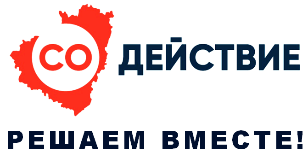 Вот уже  в четвертый раз  Администрация сельского поселения Светлое Поле выходит с заявкой на участие в государственной программе Самарской области «Поддержка инициатив населения муниципальных образований в Самарской области» на 2017-2025 годы. Только теперь с инициативой данного проекта вышли жители деревни Висловка. Так    10 сентября 2023 года  в деревне Висловка, около дома № 21  состоялось  собрание  граждан по участию  в государственной программе Самарской области «Поддержка инициатив населения муниципальных образований в Самарской области» на 2017-2025 годы . Жители деревни  приняли активное участие в собрании, где приняли решение об участии в данной программе с названием проекта «Дубравушка» — устройство детской спортивно- игровой площадки по пер. Песочный, уч.3А в деревне Висловка.  В рамках проекта будет установлена спортивно-игровая площадка, которая будет включать две зоны. В игровой зоне будут установлены: качели двухместные, качели одноместные, качалка балансир, карусель шестиместная, детский городок, уличный диван бетонный. В спортивной зоне будут установлены спортивный комплекс, спортивный комплекс для воркаут, брусья для воркаут.   В настоящее время ведется работа по оформлению заявки на участие в конкурном отборе общественных проектов для подачи в конкурсную комиссию до 31 октября 2023 года. 